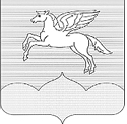 СОБРАНИЕ ДЕПУТАТОВ                                                                        ГОРОДСКОГО ПОСЕЛЕНИЯ «ПУШКИНОГОРЬЕ»               ПУШКИНОГОРСКОГО РАЙОНА ПСКОВСКОЙ ОБЛАСТИР Е Ш Е Н И Е 06.04.2022г. № 88рп. Пушкинские ГорыПринято на 14 внеочередной  сессии Собрания депутатов городского поселения «Пушкиногорье» третьего созываОб отчете Главы администрациигородского поселения «Пушкиногорье»       В соответствии со статьей 31 Устава городского поселения «Пушкиногорье», Собрание депутатов городского поселения «Пушкиногорье»РЕШИЛО:1.  Утвердить отчет Главы Администрации городского поселения «Пушкиногорье» (Приложения 1, 2).2. Обнародовать настоящее решение в установленном порядке.Глава городского поселения  «Пушкиногорье»                                                          Т.В.Васильева Приложение 1 к  Решению Собрания депутатов городского поселения «Пушкиногорье»от 06.04.2022г. № 88                                                           ОТЧЕТо работе Администрации городского поселения                                                                 «Пушкиногорье» за 2021 год.Уважаемые депутаты и приглашенные участники Собрания депутатов городского поселения «Пушкиногорье»!В соответствии с Уставом  муниципального образования «Пушкиногорье» продолжается практика публичного предоставления отчетов о работе  Администрации городского  поселения «Пушкиногорье». Деятельность Администрации городского поселения «Пушкиногорье» была направлена на исполнение Федеральных законов, законов Псковской области, иных нормативных актов в свете исполнения полномочий, определенных  Федеральным законом  от 06.10.2003 года № 131-ФЗ «Об общих  принципах организации местного самоуправления в Российской Федерации».1. Благоустройство  и  озеленение   Затраты на озеленение территории городского поселения «Пушкиногорье» в 2021 году составили  499,9тыс. руб. Они включали в себя:- побелку стволов деревьев,- омоложение живой изгороди кустарника, - посадку и уход за цветниками на территории городского поселения «Пушкиногорье»,- в течение летнего периода производилось скашивание травы на газонах, парках и скверах по мере необходимости.  Проведена противоклещевая обработка территории: вокруг стадиона площадью 1,5 га, территории гражданских кладбищ «Казанское» и «Всесвятское» на площади 5,2га, в парках «Борок» и «Лукоморье» на площади 1га. Всего обработана  7.7 га.,  затраты составили 85,5 тыс. руб.Произведена химическая обработка земельных участков от сорной растительности  Борщевика Сосновского на площади 8,5га. на  сумму 162,5 тыс.руб., из которых  32,5 тыс.руб. средства  бюджета городского поселения, 130тыс.руб. средства областного бюджета.Убрано  17  аварийных деревьев на территории городского поселения «Пушкиногорье», затраты составили  167,5 тыс.руб.Обустроены контейнерные площадки: 	-в р.п. Пушкинские Горы:  ул.Льнозаводская, ул.Ермолаева, ул.Заозерная, Сенной пер., Школьный пер.,	- в сельских населенных пунктах:   д.Гарино, д.Козляки, д.Кокорино             ул. Юбилейная и Центральная.Затраты составили 282 тыс.руб.2. Благоустройство  и содержание  мест  захоронений   На территории поселения расположены 15 гражданских, 19 воинских захоронений, памятников, памятных знаков.В течение 2021 года проводились работы по содержанию гражданских кладбищ, воинских захоронений, памятных знаков посредством скашивания травы, уборки мусора.На территории гражданского кладбища «Всесвятское» регулярно проводились работы по уборке мусора, скашиванию травы.Проводились работы по уборке мусора на гражданском кладбище «Казанское». Проводилась уборка  воинских захороненийРасходы на содержание мест захоронений в 2021 году составили 280,0тыс.руб. 3. Содержание   дорогВ течение всего периода проводились работы по поверхностному профилированию дорог  грейдером, локальные ремонтные работы, расчистка от снега, посыпка песком, вырубка древесной растительности вдоль дорог. Расходы на содержание дорог  в 2021году составили  4476,4 тыс. руб.	Выполнены работы по  ремонту  дороги- улица А.Храброва на сумму 987,2тыс.руб. -средства  бюджета городского поселения;	Ремонт дороги  улица  Почтовая на сумму 281,8тыс.руб и улица Строителей на сумму 5272,6тыс.руб выполнен  в рамках  программы Комплексное социально-экономическое развитие  городского поселения «Пушкиногорье»  из областного  бюджета  и бюджета городского поселения.	Выполнены работы по  ремонту дороги  около автостанции на сумму   4052,1тыс.руб.- средства бюджета городского поселения и областного бюджета.4. Водоснабжение и водоотведениеОбеспечение водой населения поселка производится посредством водопроводной сети МП «ККУ», сельского населения – из колодцев и 26 водонапорных башен.На исполнение   данных полномочий  в 2021году  израсходовано 792,4 тыс.руб. В том числе:- ремонт  водопроводной сети  ул.А.Храброва - ул.Звездная на сумму 235,8тыс.руб.;- ремонт колодца в деревне Каврино на сумму 50.7тыс.руб.;- приобретены водопроводные трубы для ремонта водопроводной сети на сумму 505,9тыс.руб.;5. Уличное освещение760 светильников уличного освещения обеспечивает комфортное состояние в поселке и в части сельских населенных пунктов в темное время суток.Затраты на оплату электроэнергии  по уличному освещению  составили  3485,5тыс.руб.Затраты по установке  фонарей уличного освещения в р.п. Пушкинские Горы и сельских населенных пунктов  составили 250,1 тыс.руб.  Установлено 40 фонарей уличного освещения.6. Содержание учреждений культуры На исполнение переданных полномочий Администрации Пушкиногорского района на организацию досуга перечислено 1350,0тыс.руб., библиотеке 600,0тыс.руб.  7. Мероприятия по  программе «Комфортная среда»Расходы  на мероприятия по программе  «Комфортная среда» в 2021году составили: 5356тыс.руб.в том числе:	- Благоустройство общественной территории «Парк «Лукоморье»                  (устройство ограждения,  устройство резинового покрытия, установка  игрового комплекса) на сумму 2215,5тыс.руб.;	-установка МАФов в парке «Лукоморье» - на сумму 419,5тыс.руб;	-освещение  территории детского парка  «Лукоморье» на сумму 330,1 тыс.руб;- Благоустройство  дворовой территории дома №№ 36,38  ул Ленина р.п.Пушкинские Горы  на сумму 2163,3тыс.руб;-  Благоустройство  общественной территории зеленой зоны озера  «Зеркальное» на сумму  227,6тыс.руб.Приложение 2 к  Решению Собрания депутатов городского поселения «Пушкиногорье»                                                                                                      от 06.04.2022г. № 88                                   ОТЧЕТо работе аппарата Администрации городского поселения «Пушкиногорье»за 2021 год	Администрация городского поселения в 2021году осуществляла свои полномочия в составе 7 человек: Глава Администрации, заместитель главы Администрации,  консультант,  три главных специалиста и специалист по воинскому учету.   Кроме этого на добровольных началах осуществляют свою работу 34 старосты сельских населенных пунктов, 27 председателей  уличных и 68 председателей домовых комитетов.Совместно с работниками Администрации и старостами сельских населенных пунктов ежегодно на 1 июля проводится большая работа по уточнению записей в похозяйственных книгах по количеству населения, количеству скота, земли, техники.Так в результате подворового обхода на 01.07.2021 года в 119 населенных пунктах городского поселения «Пушкиногорье» учтено:- хозяйств населения – 798 шт., в которых содержатся:- КРС – 57 голов, в т.ч. коровы -57 голов- овец всех возрастов – 484 голов;- лошадей – 7 голов;- коз старше 1 года – 31 голова; - кроликов – 21 голова;- птицы – 1215 голов;- пчелосемей – 60.В течении 2021года  Администрацией  городского поселения   разработано и издано:  Постановлений – 287, Распоряжений по основной деятельности – 23.Специалистами Администрации осуществляется юридическое и техническое обеспечение деятельности Собрания депутатов. Подготавливаются проекты нормативно правовых актов. Проводится оформление и сопровождение принятых на сессиях Собрания депутатов решений.   Рассматриваются и составляются проекты по внесению изменений в Решения Собрания депутатов в соответствии с действующим законодательством.Ежедневно работниками Администрации ведется устный прием граждан и выдаются различные виды справок: о принадлежности, о личном подсобном хозяйстве, о печном отоплении, о составе семьи и др. – всего за 2021 год   Администрацией городского поселения «Пушкиногорье» выдано 1270 справок.Рассмотрено 123 письменных заявления  граждан, в том числе: об уборке аварийных деревьев; о получении деловой древесины и др. За 2021 год поступило  267 заявлений от граждан по земельным вопросам. Заключено 11 договоров купли-продажи земельных участков, 41 договор  аренды земельных участков, 8 договоров   о предоставлении  земельных участков многодетным семьям и 36  соглашений о перераспределении  земельных участков.  Специалистом  по воинскому учету  на территории городского поселения  ведется  работа по первоначальной постановки граждан на воинский учет, воинский учет граждан запаса. Всего на воинском учете на территории городского поселения, а это рабочий поселок Пушкинские Горы и 119 населенных пунктов состоит 1526 человек, из них: офицеров – 57 человек, прапорщиков 7 человек, сержантов 264 человек и солдат 1148человек, призывников – 48 человек.За 2021 год поставлено на первичный воинский учет 23 человека, снято с воинского учета 46 человек, поставлено на воинский учет – 27 человек, из них 11 человек  прибыли из Российской Армии.В течение года велась работа с гражданами о военной службе по контракту. Два раза в год проводились призывные комиссии. За 2021 год вызывалось на призывную комиссию 16 человек, из них на службу в Российскую Армию отправлено 6 человек. Проводилась ежедневная различная многочисленная текущая работа по выдаче повесток, сбору информации о призывниках и другая необходимая работа. Граждане, проживающие на территории поселения, обращаются в Администрацию с различными вопросами и им оказываются устные консультации и содействие в решении насущных проблем.